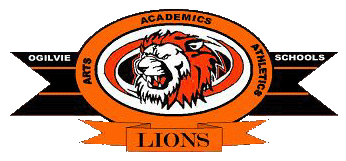 Ogilvie Public Schools – ISD 333333 School DriveOgilvie, MN 56358Phone: 320-272-5000 Fax: 320-272-5072Kathy J. Belsheim, Superintendent 320-272-5075Suzanne Davis, 7-12 Principal 320-272-5005           Ryan Koenigs, Pre K-6 Principal 320-272-5055Benji Besser, Activities Director 320-272-5040        Brooke Stulc, Business Manager 320-272-5077To:     All StaffFrom:  Kathy Belsheim, SuperintendentDate:  March 15, 2024Speech / Language Pathologist – or – Speech / Language Pathologist AssistantBirth-12th Grade - Ogilvie Public SchoolsDate Closing: OPEN UNTIL FILLED 		Salary:  Based on License or Certificate and experienceQualifications: Must hold a valid Minnesota Speech-Language Pathologist (SLP) license of SLP Assistant Certificate.Evidence of having completed a preparation program in speech-language pathology accredited by the Council on Academic Affairs of the American Speech-Language-Hearing Association (ASHA).Evidence holding a valid Certificate of Clinical Competence from the American-Speech-Language-Hearing Association (ASHA) or SLPA Certificate and clinical field experience.Background working directly with students in the area of communication disordersBackground in conducting assessments and writing evaluations and observations.Possess excellent oral, written, and interpersonal skillsPossess knowledge of specialized instruction and Due Process in the area of speech and language.Ability to work well with a team of professionals on a frequent basis.Ogilvie Public Schools operates on a 4 Day School Week structure (Monday is typically the non-student day.)A 1.0 FTE Speech/ Language Pathologist – or SLPA position is open for the 2024-2025 School year. This position is responsible for identifying and serving speech / language impaired Birth – 12th Grade students within the Ogilvie School District; preparing and maintaining student and program records and reports within the special education due process procedures.  Appropriate Minnesota license or Certificate is required. Salary is based on the applicant’s credentials and experiences. Application Procedures: Please complete the online application on the district website at www.ogilvie.k12.mn.us. Provide letter of interest, transcripts, resume, license/certificate and three (3) letters of reference to Teri Belsheim at tbelsheim@ogilvie.k12.mn.usFor questions about the opening please contact Kathy Belsheim, Superintendent at 320-272-5075 or by email at kbelsheim@ogilvie.k12.mn.us.  This position will remain open until filled.  “Ogilvie Public School is an equal opportunity provider and employer.”